DOHODA O SPOLUPRÁCI  VE  VĚCI  POSKYTOVÁNÍ  NÁHRADNÍHO  PLNĚNÍ Beads 4U,s.r.o.. se sídlem Pod Skalkou 39, 466 01  Jablonec nad Nisou zapsána v obchodním rejstříku vedeném u Krajského soudu v Ústí nad Labem, v oddíle C, vložka 36690 IČO: 27478831 DIČ: CZ27478831 jednající jednatelem společnosti, Ing. Pavlem Vrbou (dále jen „dodavatel“)  	 	 	 	 	 	a Domov důchodců se sídlem Na Sibiři 149, 549 54 Police nad Metují IČO:71194002 Právní forma – příspěvková organizace Královéhradeckého kraje zapsána v obchodním rejstříku vedeném u Krajského soudu v Hradci Králové, v oddíle PR, vložka 845 Zastoupená Mgr. Jana Šrámková,  (dále jen „odběratel“) uzavírající následující dohodu o spolupráci ve věci poskytování náhradního plnění podle § 81 zákona č. 435/2004 Sb. o zaměstnanosti, ve znění novel provedených zákony č.367/2011 Sb., a č. 206/2017 (dále jen „zákonná úprava“): I. Dodavatel prohlašuje, že má podle zákonné úpravy dostatečné množství zaměstnanců se zdravotním znevýhodněním (dále jen „OZP“) pro účely možnosti poskytování náhradního plnění. Dodavatel je veden v registru chráněných dílen při Ministerstvu práce a sociálních věcí a je oprávněn poskytovat třetím osobám náhradní plnění v souladu se zákonnou úpravou. Odběratel si u dodavatele rezervuje odběry v rámci náhradního plnění dle zákonné úpravy v objemu 150.000,-- Kč bez DPH pro dodávky za rok 2024.                                                       II.  Dodavatel se podpisem této dohody zavazuje poskytnout odběrateli objem obchodní spolupráce pro účely náhradního plnění do výše uvedené v této smlouvě (dále jen smluvený objem) na nákup úklidových a čistících prostředků.   Odběratel se zavazuje vyčerpat celý smluvený objem za kalendářní rok 2024. V případě, že odběratel nebude schopen naplnit smluvený objem, musí nejpozději do 30. 9. 2024 sdělit dodavateli změnu smluveného objemu. Pokud tak neučiní, bude dodavatel smluvený objem závazně rezervovat do 31. 12. 2024 a z nevyčerpané části bude odběratel povinen uhradit dodavateli smluvní pokutu ve výši 10% z nevyčerpaného smluveného objemu. -1- Na tuto dohodu budou navazovat dílčí smlouvy ve formě objednávek odběratele, jimiž odběratel bude naplňovat smluvený objem. III. Tato smlouva se uzavírá na dobu určitou od 01. 01. 2024 do 31. 12. 2024. Smlouva je platná dnem jejího uzavření.  Obě strany se zavazují, že informace, které získají při plněních této dohody, neposkytnou dalším osobám a budou chápat tyto informace jako obchodní tajemství. V případě porušení takového závazku souhlasí s možností okamžitého ukončení této dohody a k vymáhání prokazatelné škody vzniklé tímto konáním.  Tuto dohodu lze měnit, doplňovat nebo rušit pouze písemnou formou. Tato dohoda, jakož i právní vztahy vzniklé porušením této dohody, se řídí právním řádem České republiky, a to zejména občanským zákoníkem a zákonem o zaměstnanosti. V případě, že některé ustanovení této dohody je nebo se stane neplatné, zůstávají ostatní ustanovení této dohody platná. Smluvní strany se zavazují nahradit neplatné ustanovení dohody ustanovením jiným, platným, které svým obsahem a smyslem odpovídá nejlépe původně zamýšlenému ekonomickému účelu ustanovení neplatného. Smluvní strany prohlašují, že tato dohoda byla uzavřena po vzájemném projednání, že si ji před jejím podepsáním přečetly a s jejím obsahem plně souhlasí. Tato dohoda se vyhotovuje ve 2 stejnopisech, z nichž každý má platnost originálu. Každá strana obdrží jeden stejnopis.   	 	 	za odběratele: 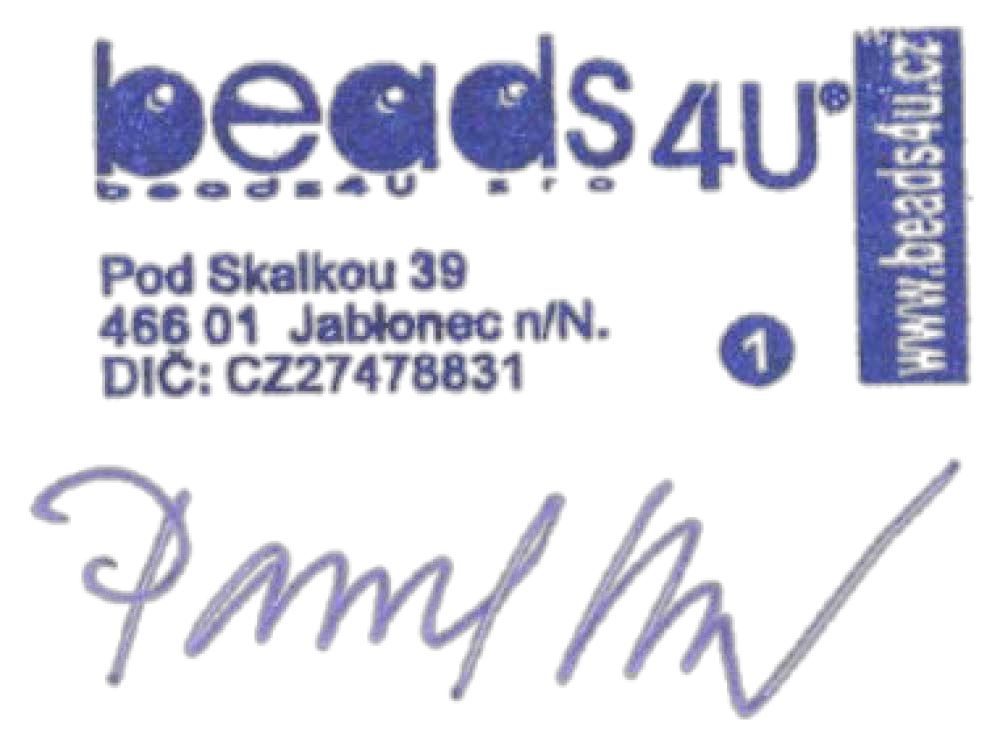 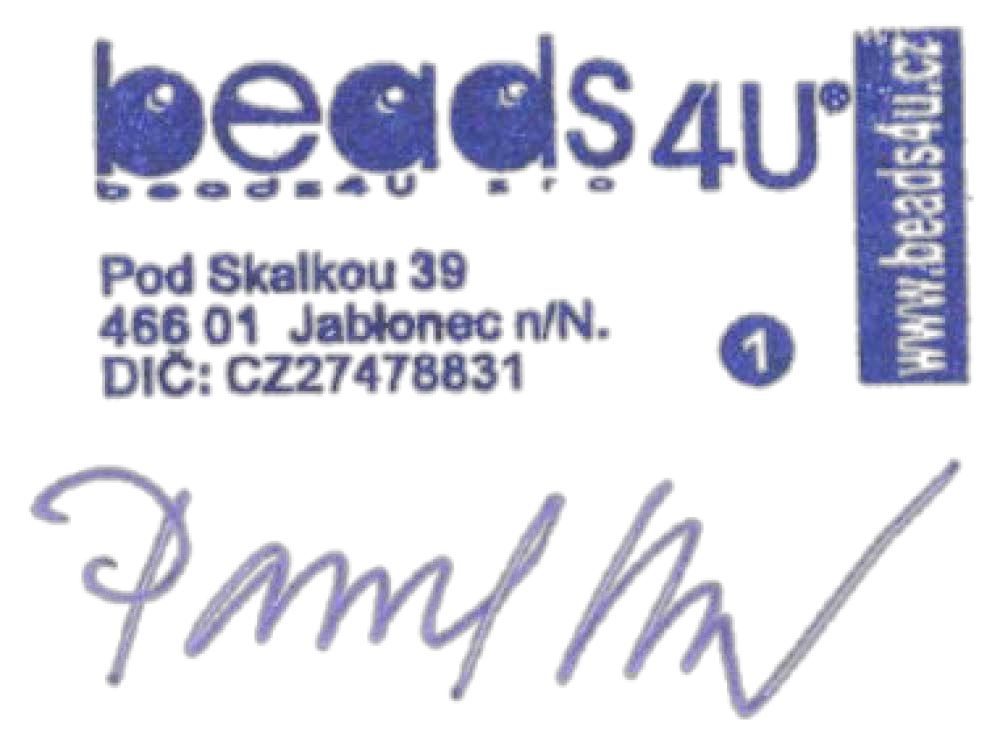 …………………………………………                        ………………………………….                   Ing Pavel Vrba 	                                                 jednatel společnosti  	 	 	 	      V Polici nad Metují                                                          Dne 08. ledna 2024 -2- 